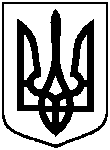 СУМСЬКА МІСЬКА ВІЙСЬКОВА АДМІНІСТРАЦІЯСУМСЬКОГО РАЙОНУ СУМСЬКОЇ ОБЛАСТІНАКАЗвід 16.11.2023 року  № 6 - СМРЗ метою соціальної підтримки членів добровольчих формувань Сумської міської територіальної громади та громадських невоєнізованих формувань, Захисників/Захисниць України, які отримали поранення, контузії, каліцтва під час безпосередньої участі у заходах, необхідних для забезпечення оборони України, захисту безпеки населення та інтересів держави у зв’язку з військовою агресією російської федерації проти України, перебуваючи безпосередньо в районах та у період здійснення зазначених заходів, а також віддання останньої шани загиблим (померлим) Захисникам/ Захисницям України,  керуючись статтею 15 Закону України «Про правовий режим воєнного стану»НАКАЗУЮ:1. Внести зміни до рішення Сумської міської ради від 24 листопада                2021 року № 2273-МР «Про затвердження програми Сумської                            міської територіальної громади «Cоціальна підтримка Захисників і Захисниць України та членів їх сімей» на 2022-2024 роки» (зі змінами), а саме:1.1. Розділ «VII. Очікувані результати» програми Сумської міської  територіальної громади «Cоціальна підтримка Захисників і Захисниць України та членів їх сімей» на 2022-2024 роки» викласти у новій редакції (додаток 1 до даного наказу);1.2. Додатки 1-2 до програми Сумської міської територіальної              громади «Cоціальна  підтримка Захисників і Захисниць  України та членів  їх сімей» на 2022-2024 роки» викласти у новій редакції (додатки 2-3 до даного наказу);1.3. Завдання 1-3, 6 підпрограми 1 «Соціальні гарантії Захисникам/ Захисницям України та членам їх сімей» та завдання 2 підпрограми 3 «Соціальні гарантії громадянам, які мають особливі заслуги, та сім’ям загиблих» додатків 4-6 до програми Сумської міської територіальної громади «Соціальна підтримка Захисників і Захисниць України та членів їх сімей» на 2022-2024 роки» викласти у новій редакції (додатки 4-6 до даного наказу);1.4. Додатки 7, 12, 13, 15, 17, 18, 26 до програми Сумської міської територіальної громади «Соціальна підтримка Захисників і Захисниць України та членів їх сімей» на 2022- 2024 роки» викласти у новій редакції (додатки 7-13 до даного наказу).2. Організацію виконання цього наказу покласти на департамент соціального захисту населення Сумської міської ради (Тетяна МАСІК), а координацію його виконання покласти на заступника міського голови з питань діяльності виконавчих органів ради Віру МОТРЕЧКО.Начальник міськоївійськової адміністрації					Олексій ДРОЗДЕНКОВиконавець: Тетяна МАСІК 787100Про внесення змін до рішення Сумської міської ради від 24 листопада 2021 року                              № 2273-МР «Про затвердження програми Сумської міської  територіальної громади «Cоціальна підтримка Захисників і Захисниць України та членів їх сімей» на                 2022-2024 роки» (зі змінами) 